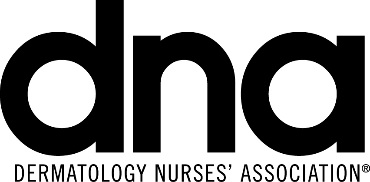 DNA 2017 Annual ConventionMarch 1 - 4, 2017SPONSORSHIP APPLICATIONExhibiting Company      	Booth #       	Contact:      	Phone:    /    /     	Email:      	Please complete the Credit Card information on the following page for both the Support/Sponsorship and Program Book totals, if paying by check make payable to: DNA Annual Convention and mail to the address listed on the next page. For all advertising in the DNA Annual Convention Program Book, kindly complete Program Book Advertising Section on the next page.DNA 2017 Annual ConventionMarch 1 - 4, 2017SPONSORSHIP APPLICATIONExhibiting Company      	Booth #       	Contact:      	Phone:    /    /     	Email:      	Full Payment by Credit Card  Visa        MasterCard          AMEXName on Credit Card      	Credit Card Number      	Security Code     	Expiration Date   /    	Charge Amount $     	Credit Billing Address  street #      	zip code      	Signature      	Complete and return to Heidi Perret, email: heidi.perret@ajj.com, phone: 856-256-2375 ~ fax: 856-589-7463DNA Annual Convention ~ East Holly Ave., Box 56 ~ Pitman, NJ  08071SUPPORT/SPONSORSHIP PROMOTIONAL OPPORTUNITIESSUPPORT/SPONSORSHIP PROMOTIONAL OPPORTUNITIESSUPPORT/SPONSORSHIP PROMOTIONAL OPPORTUNITIESItemPrice (check off item) TotalLuncheon Symposium (exclusive) $40,000 Wednesday March 1 / 12:15 pm – 1:30 pm$      Luncheon Symposium (exclusive) $50,000 Thursday March 2 / 11:45 am – 1:00 pm SOLDBreakfast Symposium (exclusive) $30,000 Friday March 3 / 7:00 am – 8:00 am $      Product Theater – wine & cheese $17,000 Wednesday March 1 / 5:00 pm – 6:00 pm$      Product Theater – wine & cheese $17,000 Thursday March 2 / 5:00 pm – 6:00 pm$      Product Theater - breakfast $14,000 Wednesday March 1 / 7:00 am – 8:00 am $      Product Theater - breakfast $14,000 Thursday March 2 / 7:00 am – 8:00 am$      Mobile App $15,000SOLDTote Bags $12,000$      Photo Booth $ 8,500$      Aisle Signs (logo on all aisle signs – 2 sided)  $ 8,000 $      Hotel Key Cards $ 8,000 SOLDDoor Drop Literature (Nurse’s bag) $ 7,500$      Lanyards $ 7,500$      Logo on floor sticker in Exhibit Hall (max 5’x8’) $ 7,500 $      Benches in Exhibit Hall (x4) +signs $ 6,000$      DNA Membership Booth  $ 5,000$      Charging Station $ 5,000 (each) x      $      Foot Prints in Exhibit Hall x10 each (2) $ 5,000 x      $      Room Dropin bag or outside room/under door $ 4,000$      Tote Bag Insert $ 3,000 $     Pre-Convention Mailing List $    500 (fill out below request form)$      TOTAL SUPPORT/SPONSORSHIP PROMOTIONAL OPPORTUNITIES AMOUNTTOTAL SUPPORT/SPONSORSHIP PROMOTIONAL OPPORTUNITIES AMOUNT$      PROGRAM BOOK ADVERTISING PROGRAM BOOK ADVERTISING PROGRAM BOOK ADVERTISING One Full Page / Color $ 3,000$      2nd Full Page / Color $ 2,500$      Back Cover $ 4,000SOLDInside Front Cover $ 3,500SOLDInside Back Cover $ 3,500SOLDTOTAL PROGRAM BOOK ADVERTISING AMOUNTTOTAL PROGRAM BOOK ADVERTISING AMOUNT$      